МУНИЦИПАЛЬНОЕ БЮДЖЕТНОЕ ДОШКОЛЬНОЕ ОБРАЗОВАТЕЛЬНОЕ УЧРЕЖДЕНИЕДЕТСКИЙ САД №74 «ФИЛИППОК»ДОПОЛНИТЕЛЬНАЯ ОБЩЕОБРАЗОВАТЕЛЬНАЯ(ОБЩЕРАЗВИВАЮЩАЯ) ПРОГРАММАфизкультурно-спортивной направленности«Юный мушкетёр»Сургут, 2023ПАСПОРТ ДОПОЛНИТЕЛЬНОЙОБЩЕОБРАЗОВАТЕЛЬНОЙ (ОБЩЕРАЗВИВАЮЩЕЙ) ПРОГРАММЫАннотация к дополнительной общеобразовательной (общеразвивающей) программе физкультурно-спортивной направленности «Юный мушкетёр»Дополнительная общеобразовательная программа «Юный мушкетёр» реализуется на базе муниципального бюджетного дошкольного образовательного учреждения детского сада № 74 «Филиппок». Освоение программы спортивного фехтования самым тесным образом затрагивает двигательные и психические возможности ребенка, поскольку все без исключения обучающие упражнения основаны на проявлении двигательных качеств и психофизиологических функций. Уровень программы – стартовый.Дополнительная общеобразовательная программа «Юный мушкетёр» имеет физкультурно-спортивную направленность.Наполняемость и режим учебной работы в спортивно-оздоровительной группе составлены в соответствии с требованиями Министерства образования РФ СанПиНа от 14.03.2000г. №65/23-16, а также, СанПиН 2.4.3648-20 «Санитарно-эпидемиологические требования к организациям воспитания и обучения, отдыха и оздоровления детей и молодежи».Программа рассчитана на 1 год обучения.  Наполняемость одной подгруппы 5-9 человек. Форма обучения – очная.Форма проведения занятий - групповая с организацией индивидуальных форм работы внутри группы, в парах, подгрупповая.Программа составлена согласно образовательному графику и рассчитана на 38 недель в год (2 раза в неделю).Основной показатель работы – стабильность состава занимающихся, динамика прироста индивидуальных показателей выполнения программных требований по уровню подготовленности занимающихся, выраженных в количественных показателях физического развития, физической, технической, тактической, интегральной и теоретической подготовки.Цель программы:	Обучение детей 6-7 лет фехтованию – это оказать сбалансированное и планомерное воздействие на двигательные и функциональные возможности занимающихся, по средствам всего многообразия средств подготовки юных фехтовальщиков, что в свою очередь поможет раскрыть детям свои способности и таланты.Основные задачи:Укрепление здоровья и повышение уровня двигательной подготовленности в соответствии с возрастными особенностями.Прививание детям любви к спорту.Формирование представления о здоровом образе жизни.Освоение приемов нападения и маневрирования, а также владения оружием с учетом двигательных и сенсорных возможностей контингента занимающихся.Позитивное воздействие на формирование личностных качеств во время тренировочных занятий и при проведении подвижных игр.Формирование устойчивого интереса к физическим нагрузкам в процессе обучения фехтованию, позитивного отношения к освоению искусства владения оружием.Формирование знаний и специальных умений, необходимых для ведения соревновательной борьбы.Вовлечение занимающихся в процесс систематических занятий фехтованием.Планируемые результаты освоения программы:К концу учебного года учащиеся будут уметь: 1.Выполнять комплекс физических упражнений. 2.Проявлять приобретенные физические качества (ловкость, гибкость, быстроту, силу, координацию, выносливость) в повседневной жизни. 3.Технически правильно выполнять двигательные умения и навыки в фехтовании. 4.Получить положительные результаты оздоровления и физического развития детей, сформировать у них ценностное отношение к своему здоровью и физической культуре. Факторы, ограничивающие нагрузку:недостаточная адаптация к физическим нагрузкам;недостаточный общий объем двигательных умений;Нагрузка варьируется в зависимости от возраста детей, их физического развития и усвоения ими пройденного материала.Основные средства: 1) подвижные игры и игровые упражнения; 2) общеразвивающие упражнения; 3) всевозможные прыжки и прыжковые упражнения; 5) метание (мешочков с песком, набивных, теннисных мячей и др.); 6) скоростно-силовые упражнения (отдельные и в виде комплексов);7) гимнастические упражнения для силовой и скоростно-силовой подготовки; 8) комплексы упражнений для индивидуальных занятий (задание на дом).Основные методы выполнения упражнений: игровой, повторный, равномерный, круговой, контрольный, соревновательный.Особенности реализации программы. Освоение основ спортивного фехтования самым тесным образом затрагивает двигательные и психические возможности занимающихся, поскольку все без исключения обучающие упражнения основаны на проявлении двигательных качеств психофизиологических функций. Следовательно, процесс освоения приемов фехтования и тактики их применения в боевом противоборстве должен включать в себя систематическое специализирование быстроты, скоростно-силовых качеств, ловкости, выносливости, гибкости и разновидностей двигательных реакций, а также свойств внимания.Вместе с тем обучение 6-7-летних детей имеет свои особенности, определяемые наличным уровнем их двигательных и психических возможностей. Таким образом, качество освоения приемов и применения действий в поединке лимитируется не только тем, как развиты дети, но и тем, как они переносят физические и психические нагрузки.Совершенно очевидно, что продуктивного обучения данного контингента занимающихся можно добиться только при условии максимального, где это только возможно, использования игрового подхода к совершенствованию функциональных возможностей и освоению основ техники приемов фехтования. К тому же широкое применение разнообразных игровых упражнений, эстафет и подвижных игр, создает благоприятный эмоциональный фон, способствующий возникновению мотивов для проявления волевых усилий и создающий психологические предпосылки для формирования необходимых личностных качеств.Методика контроля. Контроль используется для оценки степени достижения цели и решения поставленных задач. Он должен быть комплексным, проводиться регулярно и своевременно, основываться на объективных и количественных критериях. Контроль эффективности технической подготовки осуществляется педагогом дополнительного образования.Уровень сложности и направленность программыУровень сложности Программы – общедоступный (стартовый). Предполагает ознакомить и привить детям уровень развития жизненно важных двигательных навыков и физических качеств. Формы обучения общедоступные и универсальные, сложность материала – минимальная. Направленность программы – физкультурно-спортивная.Пояснительная запискаКаждый человек хочет обеспечить своих детей всеми возможными благами, достойным уровнем жизни. Здоровье ума и тела – одно из основных благ современного общества. Из-за сложной экологической ситуации во всём мире, низкого уровня качества продуктов питания и питьевой воды, наследственных генетических проблем и т.д., здоровье большинства людей под угрозой. А значит, что следует прибегнуть к помощи всевозможных средств, способных повлиять на улучшение качества жизни и состояния здоровья как взрослых, так и детей. Дошкольный возраст – один из наиболее ответственных периодов в жизни каждого человека. Именно в этом возрасте закладываются основы здоровья, правильного физического развития, происходит становление двигательных способностей, формируется интерес к физической культуре и спорту, воспитываются личностные, морально-волевые и поведенческие качества. Приобщение к спорту с раннего детства даёт человеку физическую закалку, воспитывает ловкость, чёткость и быстроту реакции, повышает активность, развивает чувство коллективизма. Оптимальный объем развития двигательных качеств — одно из условий сохранения и укрепления здоровья детей. Базовыми двигательными качествами детей являются: ловкость, меткость, точность, подвижность, равновесие, быстрота реакции. Важное место в системе физического воспитания детей дошкольного возраста занимают действия с предметами, мячом, эстафеты и различные упражнения. Данная программа обучения детей фехтованию призвана повысить интерес детей к систематическому занятию спортом и способствовать повышению их двигательной активности, что должно повлечь за собой улучшение общего состояния здоровья занимающихся.
 	Фехтование – это огромный интересный мир, готовый впустить в себя людей любого возраста и пола. Открывая его, понимаешь, что он тебя полностью поглощает, с ним уже невозможно расстаться – и он остаётся с тобою навсегда.  Фехтование принято считать спортом, искусством, военной наукой, средством воспитания. Как вид спорта, он выделяется среди прочих своей эстетикой, романтизмом и глубокой историей, уходящей в далёкие тысячелетия. Фехтование – это умение наносить уколы, посредством атак и защит в определённые моменты боя, используя свой интеллект. Фехтовальный поединок очень похож на сражение: в нем присутствуют маневрирование, разведка и маскировка, наступление и оборона.Фехтование самый «долговечный» спорт – соревнования по фехтованию проводятся среди детей, в возрастных категориях «кадеты», «юниоры», «молодежь», среди взрослых и «ветеранов». В современном спортивном фехтовании существует три вида оружия – рапира, шпага и сабля. Различия между ними в размерах и форме, правилах и способах поражения соперника и поражаемой поверхности.Для обучения фехтованию детей в возрасте 6-7 лет используется специальное, не травмоопасное пластиковое оборудование. В комплект оборудования входит – пластиковое оружие (шпага, рапира, сабля) и маска для защиты головы и шеи. Мягкий, гибкий клинок и резиновый наконечник не позволяют занимающимся наносить друг-другу болезненные уколы, благодаря чему, не требуется никакой дополнительной защитной экипировки. Вес оружия, по сравнению со спортивным металлическим, мал и не требует от занимающихся должного уровня физической подготовленности ещё в самом начале занятий. Заниматься фехтованием могут как мальчики, так и девочкиДополнительная программа соответствует государственной политики в области дополнительного образования, социальному заказу общества и ориентирована на образовательные потребностей детей и родителей.Принципы и подходы к формированию ПрограммыПрограмма опирается на принципы, соответствующие основным положениям возрастной психологии и дошкольной педагогики:- принцип развивающего обучения, целью которого является развитие ребенка, и обеспечивает единство воспитательных, развивающих и обучающих целей и задач;- принцип этнокультурной соотнесенности дошкольного образования - приобщение детей к истокам народной культуры своей страны, региона, в котором проживают воспитанники;- принцип гармоничности образования - широкое взаимодействие дошкольников с социумом;- принцип научной обоснованности и практической применимости.Обучение движениям строится в соответствии общедидактическими принципами обучения:-принцип развивающего обучения (при обучении движениям, предполагаемые упражнения, должны опережать имеющийся у детей в данный момент уровень умений и навыков).-принцип воспитывающего обучения (в процессе НОД решаются воспитательные задачи: настойчивость, смелость, выдержка, нравственно - волевые качества).-принцип сознательности (понимание ребёнка сути того или иного движения, которое он производит).-принцип систематичности (чередование нагрузки и отдыха).-принцип наглядности (заключается в создании у ребёнка с помощью различных органов чувств, представление о движении).-принцип доступности (обучение детей с учётом возрастных, половых особенностей и индивидуальных различий, уровня физической подготовленности; постепенность усложнения физических упражнений).-принцип индивидуализации (учитываются индивидуальные особенности каждого ребёнка с учётом состояния здоровья, развития, нагрузки).-принцип оздоровительной направленности (укрепление здоровья средствами физического воспитания).-принцип творческой направленности (ребёнок самостоятельно создаёт новые движения, основанные на использовании его двигательного опыта и наличия мотива, побуждающего к творческой деятельности).Учебный план на 2023-2024 годСодержание программы1. Техника безопасности.Во избежание травматизма при проведении занятий особое внимание уделяется подготовке места проведения занятий и организма обучаемых к выполнению технических действий, требующих высокой координации их исполнения, и дисциплине в группе занимающихся.Вся ответственность за безопасность занимающихся в залах возлагается на инструктора по физической культуре, непосредственно проводящего занятия с группой.Допуск к занятиям осуществляется только в присутствии инструктора ФК. На первом занятии необходимо ознакомить детей с правилами безопасности при проведении занятий фехтованием. Прежде всего, это основные санитарно-гигиенические требования к местам занятий фехтованием. Запрещается брать спортивный инвентарь без разрешения инструктора. Запрещается вести поединок с человеком, незащищенным фехтовальной маской, нагрудником (жилетом). А также направлять на человека, находящегося вне обозначенной фехтовальной дорожки  неэкипированного надлежащим образом.Запрещается использовать нестандартного (самостоятельного, сломанного и др.) инвентаря без специального разрешения тренера. Запрещается выносить спортивный инвентарь из помещения, где идет «фехтование», без разрешения тренера. Если во время поединка с бойца слетела маска, то поединок должен быть немедленно остановлен. Запрещается допускать к бою детей, не ознакомленных с фехтовальными правилами и не показавшие знания по правилам ведения поединка.2. История фехтования.	Фехтование – как искусство ведения боя на холодном оружии в древнем мире и средние века. Формирование национальных школ фехтования в Западной Европе: итальянской, французской, венгерской и распространение их в мире. Истоки развития фехтования в России. Основоположники отечественной школы фехтования в царской России и Советском Союзе. Участие российских фехтовальщиков в Чемпионатах Мира  и Олимпийских играх в Постсоветский период. Победы российских фехтовальщиков на крупнейших международных соревнованиях.3. Техника фехтования.Техническая подготовка направлена на обучение спортсмена технике движений и доведение их до совершенства. Спортивная техника - это способ выполнения спортивного действия, который характеризуется определенной степенью эффективности и рациональности использования спортсменом своих психофизических возможностей. Роль спортивной техники в различных видах спорта неодинакова, она позволяет развить наиболее мощные и быстрые усилия в ведущих фазах соревновательного упражнения, экономить расход энергетических ресурсов в организме юного спортсмена, обеспечить спортсмену красоту, выразительность и точность движений.Техническая подготовленность спортсмена характеризуется тем, что он умеет выполнять и как владеет техникой освоенных действий. В процессе технической подготовки используется комплекс средств и методов спортивной тренировки. Условно их можно подразделить на две группы: средства и методы словесного, наглядного и сенсорнокоррекционного воздействия. К ним относятся: беседы, объяснения, рассказ, описание и др.; показ техники изучаемого движения; консультации с использованием ИКТ; использование предметных и других ориентиров;Средства и методы, в основе которых лежит выполнение детьми каких- либо физических упражнений. В этом случае применяются:общеподготовительные упражнения - позволяют овладеть разнообразными умениями и навыками, являющимися фундаментом для роста технического мастерства в избранном виде спорта;специально-подготовительные и соревновательные упражнения - направлены на овладение техникой своего вида спорта;методы целостного и расчлененного упражнения - направлены на овладение, исправление, закрепление и совершенствование техники целостного двигательного действия или отдельных его частей, фаз, элементов;равномерный, переменный, повторный, интервальный, игровой соревновательный и другие методы, способствующие, главным образом, совершенствованию и стабилизации техники движений.4 Тактика фехтования.Целенаправленные способы использования технических приемов в фехтовальной деятельности для решения задач с учетом правил поединка, положительных и отрицательных характеристик подготовленности, а также условий среды - называют спортивной тактикой.Каждый вид спорта накладывает определенный отпечаток на тактику ведения соревновательной борьбы, поэтому трактовка и определения этого понятия в различных видах спорта могут в определенной мере отличаться друг от друга. Так, например, в фехтовании тактику определяют, как овладение способами подготовки и применения определенного состава действий, реализацию тактических намерений в конкретных ситуациях боев.В целом, смысл тактики состоит в том, чтобы гак использовать приемы соревновательной деятельности, чтобы они позволили детям ДОУ с наибольшей эффективностью реализовать свои возможности (физические, технические, психические, творческие) с наименьшими издержками преодолеть сопротивление соперника. В основе спортивной тактики должно лежать соответствие тактического плана и поведения спортсмена во время состязания уровню развития его физических и психических качеств, технической подготовленности и теоретических знаний. Помимо выбора способов, технических приемов и действий, она включает рациональное распределение сил в процессе выполнения специальных упражнений.Тактика может относиться к соревновательным, стартовым (бой, поединок, схватка, старт и др.) и ситуационным целям. Особенностью тактики является ее индивидуальный, групповой или командный характер, определяемый видом спорта, спортивной дисциплиной и особенностями соревнований.5. Основные положения и движения.К основным положениям и движениям относятся:• Положение оружия• Боевая стойка• Позиции, соединения• Передвижения• Уколы• Атаки• Защиты• Ответы• Встречные нападения.6. Общая физическая подготовка.Общая физическая подготовка (ОФП) является необходимым звеном спортивной тренировки. Она решает следующие задачи:• укрепление здоровья и гармоническое физическое развитие детей ДОУ;• развитие и совершенствование силы, гибкости, быстроты, выносливости, координации и ловкости;• расширение круга двигательных навыков и повышение функциональных возможностей организма;• использование физических упражнений с целью активного отдыха и профилактического лечения.7. Специальная физическая подготовка.Специальная физическая подготовка (СФП) - процесс развития двигательных способностей и комплексных качеств, отвечающих специфическим требованиям соревновательной деятельности в избранном виде спорта. СФП включает воздействия на те мышечные группы, системы организма и механизмы энергообеспечения, которые определяют успех.Основными средствами СФП являются соревновательные и различные специальные и специально- подготовительные упражнения, подвижные и малоподвижные игры с элементами техники фехтования. Ведущим методическим принципом при проведении СФП является принцип динамического соответствия, который включает следующие требования:• соответствие траектории рабочих и подготовительных движений основному соревновательному движению;• соответствие рабочих усилий, темпа (частоты движений) и ритма;• соответствие временного интервала работы.Одно из основных условий достижения высоких результатов - единство общей и специальной физической подготовки, а также их рациональное соотношение. Принцип неразрывности ОФП и СФП: ни одну из них нельзя исключить из содержания тренировки без ущерба для достижения высокого спортивного результата.Взаимообусловленность содержания ОФП и СФП: содержание СФП зависит от тех предпосылок, которые создаются ОФП, а содержание последней приобретает определенные особенности, зависящие от спортивной специализации. Существует необходимость соблюдения оптимального соотношения СФП и ОФП на любом этапе спортивной подготовки. Понятно, что на начальных этапах преобладает ОФП, а в дальнейшем СФП. Тем не менее, считается, что общий объем ОФП на протяжении учебного года кружковых занятий должен приближаться к 40-50%.8. Подвижные и малоподвижные игры.Проведение занятий игровым методом с юными фехтовальщиками успешно применяется в учебно-тренировочном процессе для развития физических качеств, освоения техники и тактики. Именно сочетание спортивных и подвижных игр делает полноценным процесс совершенствования двигательных качеств, создает фон эмоциональной новизны и психической разгрузки.9. Контрольно-измерительные материалы. Мониторинг образовательныхрезультатов.Оценка степени освоения Программы обучающимися состоит из комплекса мероприятий, который включает в себя сдачу контрольных нормативов по общей и специальной физической подготовке по направлению «Фехтование» и проводится в середине и в конце учебного года (май).Контроль успеваемости считается успешно пройденным в случае, если обучающийся выполнил нормативы не менее чем на 80% упражнений комплекса контрольных нормативов по направлению «Фехтование». Показатели испытаний регистрируются в диагностических картах приема нормативов по ОФП, СФП.10. Итоговое занятие.Итоговое занятие включает в себя показательное выступление в виде поставленного боя (парная работа), в котором дети старшего дошкольного возраста демонстрируют навыки основных элементов техники оборонительных и атакующих действий на имитационном оружии и управления своим телом.Календарный учебный график к дополнительной общеобразовательной (общеразвивающей) программеГрупповые игровые упражненияИгра №1Тренер командует: «группа, с выпадом коли» и дети выполняют задание. Если же команда на выполнение упражнения последовала без предварительного слова «группа», участники не должны реагировать и остаются на месте. Допустивший ошибку (сделавший выпад) выбывает, так же как и тот участник, который не выполнил выпада после предварительного сигнала «группа».Игра №2	Тренер называет различные приемы передвижений (комбинаций) для их выполнения в общем строю. Спортсмены запоминают задание, мысленно представляют предстоящие действия, и по команде их выполняют.Игра №3	Фехтовальная маска подвешивается на шведской стенке. Тренер держит в руках несколько теннисных, а дети, находясь на некотором отдалении в боевой стойке, предварительно рассчитываются по номерам. Затем тренер, произвольно выбирая, называет номер и ударяет мячом о пол, а обучаемый, чей номер назван, ловит мяч и комбинацией приемов, например, с шагом вперед и выпадом, забрасывает мяч в маску.Игра №4	Единоборство двух партнеров ближними руками, стоя на гимнастической скамейке в боевой стойке. Каждый стремиться вывести «противника» из равновесия и вынудить соскочить или поставить одну из ног на пол.Игра №5	Дети образуют круг, находясь в боевой стойке. Тренер держит мяч в одной руке и располагается в центре круга. Затем бросает мяч одному из участников так, чтобы он мог поймать его, сделав шаг вперед или шаг вперед и выпад. При этом со стороны тренера могут быть и ложные броски. Ребенок, реагирующий преждевременно или не поймавший мяч, выбывает из игры.Контрольно-измерительные материалы. Мониторинг образовательных результатов Для оценки уровня освоения Программы проводятся промежуточная (после первого полугодия) и итоговая (после второго полугодия) аттестация обучающихся ДОУ.Для тестирования уровня освоения Программы по предметной области «Общая и специальная физическая подготовка» обучающиеся проходят контрольные испытания. Используются упражнения, которые дают оценку развития основных физических качеств. Состав упражнений подобран с учетом задач комплексной оценки уровня общей физической и специальной подготовленности.Тестирование уровня подготовки проходит в виде комплекса упражнений в области ОФП и СФП, где за каждое упражнение выставляется 0, 1 или 2 балла,в зависимости от освоения Программы.Уровень достижения результата спортивной подготовки оценивается по бальной системе оценок, где сумма всех выполненных испытаний:Высокий уровень - 11-14 баллов Средний уровень - 8-10 баллов Низкий уровень -7 и менее баллов.Если ребенок показал низкий результат в одном упражнении и получил, соответственно, минимальный балл, то для получения общего оптимального результата он должен в других показать результат с высоким либо со средним баллом. Данная система оценки позволяет дифференцированно оценивать результаты подготовки. Использование комплексной оценки позволяет компенсировать низкие результаты в одних упражнениях высокими или средними в других. Такой подход позволит до определенной степени нивелировать морфофункциональные различия детей.
Список литературы1. Асташина М.П. Современные подходы к физкультурно-оздоровительной деятельности дошкольников: Учеб.-метод. пособие / М.П.Асташина. –Омск, 2002 Бернштейн Н.А. О ловкости и ее развитии - М.: Физкультура и спорт, 19912. Вавилова Е.Н. Развитие основных движений у детей 3-7 лет. Система работы. – М.:Скрипторий, 2007 – 160с.3. Волошина Л.Н. Воспитание двигательной культуры дошкольников. Учебно-методическое пособие. – М.: Сфера, 20054. Тышлер Д.А., Мовшович А.Д Двигательная подготовка фехтовальщиков. –М.: Академический проект, 2007. – 153с.5. Тышлер Д.А., Тышлер Г.Д. Фехтование. От новичка до чемпиона. – М.:Академический проект, 2007. – 232с.6. Мовшович А.Д. Фехтование на шпагах. Научные данные и спортивная тренировка. – М.: Академический проект, 2008. – 119с.7. Турецкий Б.В. Обучение фехтованию: учебное пособие для вузов. – М.:Академический проект, 2007. – 432с.8. Бомпа Т. Подготовка юных чемпионов – М.: Астрель, 2003.-259с. 9. Р.С. Уэйнберг, Д. Гоулд Основы психологии спорта и ФК. – К.: Олимпийская литература, 2001 – 320сПринята на заседании педагогического совета МБДОУ № 74 «Филиппок»от «25» апреля 2023 г. протокол №4УТВЕРЖДАЮ:Заведующий МБДОУ № 74 «Филиппок»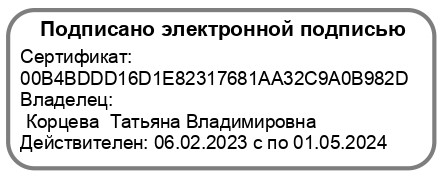 Т.В.Корцева«25» апреля 2023г.Возраст учащихся: 6-7 летСрок реализации программы: 1 годКоличество часов в год: 76 ч.Автор-составитель программы:Трифонова Любовь Сергеевна,педагог дополнительного образованияНазвание дополнительной общеразвивающей программыДополнительная общеобразовательная (общеразвивающая) программа физкультурно-спортивной направленности «Юный мушкетёр»Направленность программыФизкультурно-спортивнаяФ.И.О. педагогического работника, реализующего дополнительную общеразвивающую программуТрифонова Любовь Сергеевна, педагог дополнительного образованияГод разработки дополнительной общеразвивающей программы2023Где, когда и кем утверждена дополнительная общеразвивающая программаПрограмма рассмотрена на заседании педагогического совета МБДОУ от 25.04.2023 протокол №4, утверждена приказом заведующего от 25.04.2023Информация о наличии рецензиинетЦель дополнительной общеразвивающей программыОбучение детей 6-7 лет фехтованию – это оказать сбалансированное и планомерное воздействие на двигательные и функциональные возможности занимающихся, по средствам всего многообразия средств подготовки юных фехтовальщиков, что в свою очередь поможет раскрыть детям свои способности и таланты.Задачи дополнительной общеразвивающей программыУкрепление здоровья и повышение уровня двигательной подготовленности в соответствии с возрастными особенностями.Освоение приемов нападения и маневрирования, а также владения оружием с учетом двигательных и сенсорных возможностей контингента занимающихся.Позитивное воздействие на формирование личностных качеств во время тренировочных занятий и при проведении подвижных игр.Формирование устойчивого интереса к физическим нагрузкам в процессе обучения фехтованию, позитивного отношения к освоению искусства владения оружием.Формирование знаний и специальных умений, необходимых для ведения соревновательной борьбы.Вовлечение занимающихся в процесс систематических занятий фехтованием.Ожидаемые результаты освоения дополнительной общеразвивающей программыК концу учебного года учащиеся будут уметь: 1.Выполнять комплекс физических упражнений. 2.Проявлять приобретенные физические качества (ловкость, гибкость, быстроту, силу, координацию, выносливость) в повседневной жизни. 3.Технически правильно выполнять двигательные умения и навыки в фехтовании. 4.Получить положительные результаты оздоровления и физического развития детей, сформировать у них ценностное отношение к своему здоровью и физической культуре. Срок реализации дополнительной общеразвивающей программы1 годКоличество часов в неделю/год, необходимых для реализации дополнительной общеразвивающей программы2/76Возраст обучающихся по дополнительной общеразвивающей программеОт 6 до 7 лет Формы занятий-теоретические занятия;-учебно-тренировочные занятия;-контрольные занятия.Методическое обеспечениеНа каждом занятии используются различные формы работы, сочетается подача теоретического материала и практическая работа: общеразвивающие упражнения, индивидуальные и групповые игры. Все формы работы логично сменяют и дополняют друг друга.Условия реализации программыФизкультурный зал, спортивный инвентарь, дидактический материал, соответствующий принципам дидактики и санитарно- гигиеническим нормам.Уровень освоения программыСтартовый№Раздел, темаКоличество часовКоличество часовКоличество часовФорма контроля№Раздел, темаВсего часовТеоретическая частьПрактическая частьФорма контроля1.Инструктаж ТБ при занятиях в физкультурно-спортивном зале22-входной2.История фехтования11-текущий3.Техника фехтования927текущий4.Тактика фехтования826текущий5.Основные положения и движения22220текущий6.Общая физическая подготовка10-10текущий7.Специальная физическая подготовка12210текущий8.Подвижные и малоподвижные игры5-5текущий9.Контрольно-измерительные материалы. Мониторинг образовательных результатов.514текущий10.Итоговое занятие2-2итоговыйИтого часов в год  Итого часов в год  761264№МесяцЧислоВремя проведения занятийФорма занятийКол-во часовТема занятийМесто проведенияФорма контроля1Сентябрь5.09.2315.10-15.40теоретическая2Спортивный залбеседа2Сентябрь7.09.2315.10-15.40теоретическая2История фехтованияСпортивный залбеседа3Сентябрь12.09.2315.10-15.40практическая1Общая физическая подготовкаСпортивный залсоревнования4Сентябрь14.09.2315.10-15.40теоретическая1Техника фехтованияСпортивный залбеседа5Сентябрь19.09.2315.10-15.40практическая1Техника фехтованияСпортивный залсоревнования6Сентябрь21.09.2315.10-15.40практическая3Общая физическая подготовкаСпортивный залсоревнования7Сентябрь26.09.2315.10-15.40практическая3Основные положения и движения.Спортивный залсоревнования8Сентябрь28.09.2315.10-15.40практическая3Основные положения и движения.Спортивный залсоревнования9октябрь3.10.2315.10-15.40практическая3Общая физическая подготовкаСпортивный залсоревнования10октябрь5.10.2315.10-15.40теоретическая2Техника фехтованияСпортивный залбеседа11октябрь10.10.2315.10-15.40теоретическая2Основные положения и движения.Спортивный залбеседа12октябрь12.10.2315.10-15.40практическая3Основные положения и движения.Спортивный залсоревнования13октябрь17.10.2315.10-15.40практическая3Общая физическая подготовкаСпортивный залсоревнования14октябрь19.10.2315.10-15.40практическая3Специальная физическая подготовкаСпортивный залсоревнования15октябрь24.10.2315.10-15.40теоретическая1Тактика фехтованияСпортивный залбеседа16октябрь26.10.2315.10-15.40практическаяПодвижные и малоподвижные игры.Спортивный залконкурсы, соревнования17октябрь31.10.2315.10-15.40практическаяОбщая физическая подготовкаСпортивный залсоревнования18ноябрь2.11.2315.10-15.40теоретическая2Тактика фехтованияСпортивный залбеседа19ноябрь7.11.2315.10-15.40теоретическая2Специальная физическая подготовкаСпортивный залбеседа20ноябрь9.11.2315.10-15.40практическая8Основные положения и движения.Спортивный залсоревнования21ноябрь14.11.2315.10-15.40практическая8Специальная физическая подготовкаСпортивный залсоревнования22ноябрь16.11.2315.10-15.40практическая8Основные положения и движения.Спортивный залсоревнования23ноябрь21.11.2315.10-15.40практическая8Основные положения и движения.Спортивный залсоревнования24ноябрь23.11.2315.10-15.40практическая8Общая физическая подготовкаСпортивный залсоревнования25ноябрь28.11.2315.10-15.40практическая8Специальная физическая подготовкаСпортивный залсоревнования26ноябрь30.11.2315.10-15.40практическая8Спортивный залсоревнования27декабрь5.12.2315.10-15.40теоретическая1Специальная физическая подготовкаСпортивный залбеседа28декабрь7.12.2315.10-15.40практическая7Общая физическая подготовкаСпортивный залсоревнования29декабрь12.12.2315.10-15.40практическая7Тактика фехтованияСпортивный залсоревнования30декабрь14.12.2315.10-15.40практическая7Техника фехтованияСпортивный залсоревнования31декабрь19.12.2315.10-15.40практическая7Тактика фехтованияСпортивный залсоревнования32декабрь21.12.2315.10-15.40практическая7Специальная физическая подготовкаСпортивный залсоревнования33декабрь26.12.2315.10-15.40практическая7Контрольно-измерительные материалы. Мониторинг образовательных результатов.Спортивный залсоревнования34декабрь28.12.2315.10-15.40практическая7Техника фехтованияСпортивный залсоревнования35январь9.01.2415.10-15.40теоретическая1Инструктаж по ТБ при занятиях в физкультурно-спортивном залеСпортивный залбеседа36январь11.01.2415.10-15.40практическая3Подвижные и малоподвижные игры.Спортивный залсоревнования37январь16.01.2415.10-15.40практическая3Тактика фехтованияСпортивный залсоревнования38январь18.01.2415.10-15.40практическая3Основные положения и движения.Спортивный залсоревнования39январь23.01.2415.10-15.40практическая3Общая физическая подготовкаСпортивный залсоревнования40январь25.01.2415.10-15.40практическая3Основные положения и движения.Спортивный залсоревнования41январь30.01.2415.10-15.40практическая3Основные положения и движения.Спортивный залсоревнования42февраль1.02.2415.10-15.40практическая8Техника фехтованияСпортивный залсоревнования43февраль6.02.2415.10-15.40практическая8Тактика фехтованияСпортивный залсоревнования44февраль8.02.2415.10-15.40практическая8Подвижные и малоподвижные игры.Спортивный залсоревнования45февраль13.02.2415.10-15.40практическая8Основные положения и движения.Спортивный залсоревнования46февраль15.02.2415.10-15.40практическая8Основные положения и движения.Спортивный залсоревнования47февраль20.02.2415.10-15.40практическая8Общая физическая подготовкаСпортивный залсоревнования48февраль22.02.2415.10-15.40практическая8Специальная физическая подготовкаСпортивный залсоревнования49февраль27.02.2415.10-15.40практическая8Тактика фехтованияСпортивный залсоревнования50февраль29.02.2415.10-15.40практическая8Техника фехтованияСпортивный залсоревнования51март5.03.2415.10-15.40практическая8Техника фехтованияСпортивный залсоревнования52март7.03.2415.10-15.40практическая8Специальная физическая подготовкаСпортивный залсоревнования53март12.03.2415.10-15.40практическая8Тактика фехтованияСпортивный залсоревнования54март14.03.2415.10-15.40практическая8Специальная физическая подготовкаСпортивный залсоревнования55март19.03.2415.10-15.40практическая8Основные положения и движения.Спортивный залсоревнования56март21.03.2415.10-15.40практическая8Основные положения и движения.Спортивный залсоревнования57март26.03.2415.10-15.40практическая8Основные положения и движения.Спортивный залсоревнования58март28.03.2415.10-15.40практическая8Подвижные и малоподвижные игры.Спортивный залсоревнования59апрель2.04.2415.10-15.40практическая9Техника фехтованияСпортивный залсоревнования60апрель4.04.2415.10-15.40практическая9Основные положения и движения.Спортивный залсоревнования61апрель9.04.2415.10-15.40практическая9Основные положения и движения.Спортивный залсоревнования62апрель11.04.2415.10-15.40практическая9Основные положения и движения.Спортивный залсоревнования63апрель16.04.2415.10-15.40практическая9Подвижные и малоподвижные игры.Спортивный залсоревнования64апрель18.04.2415.10-15.40практическая9Основные положения и движения.Спортивный залсоревнования65апрель23.04.2415.10-15.40практическая9Основные положения и движения.Спортивный залсоревнования66апрель25.04.2415.10-15.40практическая9Специальная физическая подготовкаСпортивный залсоревнования67апрель30.04.2415.10-15.40практическая9Общая физическая подготовкаСпортивный залсоревнования68май2.05.2415.10-15.40практическая3Контрольно-измерительные материалы. Мониторинг образовательных результатов.Спортивный залсоревнования69май7.05.2415.10-15.40практическая3Подвижные и малоподвижные игры.Спортивный залсоревнования70май14.05.2415.10-15.40практическая3Специальная физическая подготовкаСпортивный залсоревнования71май16.05.2415.10-15.40теоретическая1Контрольно-измерительные материалы.Спортивный залбеседа72май21.05.2415.10-15.40практическая5Общая физическая подготовкаСпортивный залсоревнования73май23.05.2415.10-15.40практическая5Основные положения и движения.Спортивный залсоревнования74май28.05.2415.10-15.40практическая5Мониторинг образовательных результатов.Спортивный залсоревнования75май30.05.2415.10-15.40практическая5Итоговое занятие.Спортивный залсоревнования76май31.05.2415.10-15.40практическая5Итоговое занятие.Спортивный залсоревнованияВремя проведенияЦель проведенияПромежуточный контрольПромежуточный контрольПо окончании первого полугодияОпределить степень освоения обучающимися материала программы; выявить промежуточные результаты обучения.Итоговый контрольИтоговый контрольВ конце учебного годаОпределить динамику развития двигательных умений и навыков обучающегося; определить результаты обучения, получить сведения для совершенствования программы и методов обучения.№Виды испытаний(тесты)Возраст 6-7 летВозраст 6-7 летВозраст 6-7 летВозраст 6-7 летВозраст 6-7 летВозраст 6-7 лет№Виды испытаний(тесты)МальчикиМальчикиМальчикиДевочкиДевочкиДевочки№Виды испытаний(тесты)0120121Челночный бег (3*10м) секболее 10с10 сменее10сболее 10,2с10,2сменее10,2с2Прыжок в длину с места толчком двумя ногами (см)менее 135135более 135менее 132132более 1323Подтягивание из виса лежа на низкой перекладине 90см (количество раз)менее 1313более 13менее 1111более 114Наклон вперед из положения стоя с прямыми ногами на полу (достать пол)нет касания пальцамикасание пальцамикасание ладоняминет касания пальцамикасание пальцамикасание ладонями5Умение принимать боевую стойкуне может принять боевую стойкупоказывает боевую стойку с напоминанием самостоятельно правильно принимает боевую стойкуне может принять боевую стойкупоказывает боевую стойку с напоминанием самостоятельно правильно принимает боевую стойку6Выпад впереди стоящей ногойвыполняет с трудомвыполняет правильно, но снекоторымиошибкамивыполняет правильно и хорошо , отталкивается уверенновыполняет с трудомвыполняет правильно, но снекоторымиошибкамивыполняет правильно и хорошо , отталкивается уверенно7Умение наносить уколы противнику (не касаясь его) (имитация атак уколом прямо)не справляется с заданиемвыполняет задание, но снекоторыминедочетамивыполняет задание без ошибок, движения нескованне справляется с заданиемвыполняет задание, но снекоторыминедочетамивыполняет задание без ошибок, движения нескован